MEMORANDUMTo:		Honorable Catherine E. Pugh, Honorable Joan M. Pratt,		Mr. Andre Davis, Mr. Rudy ChowFrom:		Bernard C. “Jack” YoungDate:		December 18, 2017Re:		Board of Estimates Agenda Items for December 20, 2017The items on the Board of Estimates Agenda for December 20, 2017 are to be assigned as follows:ROUTINE AGENDA ITEMS: (To be acted upon collectively)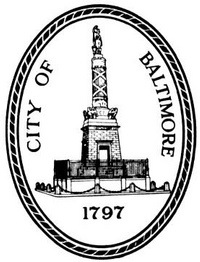 Bernard C. “Jack” YoungPresident,Baltimore City Council100 N. Holliday Street, Room 400  Baltimore, Maryland 21202410-396-4804  Fax: 410-539-0647P1BOARDS AND COMMISSIONS1. Prequalification of Contractors2. Prequalification of Architects and EngineersP2-4TRANSFERS OF FUNDSP5Department of Real Estate/ Department of Transportation – Supplemental Lease Agreement No. 1P6Department of Transportation – Traffic Mitigation AgreementP7Department of Transportation (DOT)– Developers’ AgreementsP8-9Department of Transportation – Amendment No. 1 to AgreementP10-28PERSONNEL MATTERSP29-31EXTRA WORK ORDERP32-37Health Department – Agreements, Ratification of Amendment toAgreement and Amendment to AgreementP38-39Department of Housing and Community Development (DHCD) – Community Block Grant AgreementsP40-42Department of Housing and Community Development (DHCD) –Grant AgreementP43-48RECOMMENDATIONS FOR CONTRACT AWARDS/REJECTIONSP49Circuit Court – FY 2018 Sub-Vendor ContractP50Fire Department – Grant Award AgreementP51PROPOSALS AND SPECIFICATIONSP52-53Baltimore Development Corporation (BDC) – Fifth Amendment to Disposition and Development Agreement and FifthAmendment to Construction, Operationand Reciprocal Easement AgreementP54OPTIONS/CONDEMNATIONS/QUICK-TAKESP55Mayor's Office of Human Services –AgreementP56-65INFORMAL AWARDS, RENEWALS, INCREASES TO CONTRACTS AND EXTENSIONSP66Department of Public Works/Office of Engineering and Construction - Partial Release of RetainageP67-68Department of Public Works/Office of Engineering and Construction – Task AssignmentP69-70Department of Public Works/Office of Engineering and Construction – Amendment No. 2 to Post Award Services AgreementP71-73Department of Public Works/Office of Engineering and Construction – Emergency Procurement AgreementP74-76TRAVEL REQUESTSP77Mayor’s Office of Employment (MOED)– Acceptance of Grant AwardDevelopmentP78ANNOUNCEMENTS OF BIDS RECEIVED AND OPENING OF BIDS, AS SCHEDULED